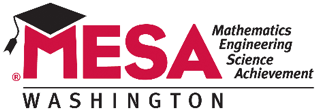 MESA Community College Program (MCCP) ApplicationAcademic Year 2018-2019Complete all required items electronically and submit via email to MESA@wvc.edu
Do not enter your Social Security on this document. It will be entered after the application is submitted. Today’s Date (M/D/YY):      Student informationSocial Security #:Student ID #:       Birth Date (M/D/YY):      First Name:       Last Name:       Middle Initial:      Current Address:       City:       State:       Zip:      Primary E-mail:       WVC E-mail:       Phone Number:      Academic informationHow did you hear about MESA?:      Semester and year enrolled at WVC:      Current college advisor/counselor:      Total number of college units completed: 
 0-29  30-60  60+Current college GPA:      Intended major:      Highest level of college math passed (write N/A if not applicable):      List the courses you are currently enrolled in:      Intended transfer college(s) (list no more than 3 colleges and separate them by commas):      Projected transfer date (quarter and year):      Below, list the previous school(s) you’ve attended.High school/GED name:      Dates of enrollment:       to      College name:      Dates of enrollment:       to      College name:      Dates of enrollment:       to      Obstacles that may interfere with your education (check all that apply): Financial need Employment issues Family obligations Knowledge of educational system Transportation/travel distance Exceptional needs (specify:      )Are you employed?  Yes  NoIf you are employed, how many hours per week?:      Demographic informationGender identity:  Male  Female  Other:      Resident status:  US Citizen  Permanent Resident  F1 Visa  Resident Alien  DACA  OtherEthnicity:  American Indian or Alaskan Native  Asian  Black/African American  Hispanic/Latinx  Native Hawaiian/Pacific Islander  White  Multi-racial (if multi-racial, please select all that apply)If you are American Indian or Alaskan Native, what is your Tribal Affiliation:      Is a language other than English spoken regularly in your home?  No  Yes If yes, please specify:      Highest level of education achieved each of your parents/guardians. Review the list below and select a letter for each parent. Father:       Mother:        No school/elementary school8th grade or lessSome high schoolHigh school graduateSome college/universityCommunity college degree4-year college degreeProfessional degree (law, medical, etc.)MS/MA/MBA/PhDOther:      Don’t knowWhat type of work did or do your parents/guardians typically perform? Review the list below and select a letter for each parent. Father:       Mother:      Never EmployedFarm Worker/Agricultural WorkerBusiness AdministrationRetail/Sales/ClericalMechanic or MachinistProfessional – Doctor, Lawyer, OtherFactory WorkerGeneral LaborerTeacher/ Professor/ EducatorSkilled Technician – Medical, Educational, TradeEngineer/Computer Scientist/ScientistOther:      